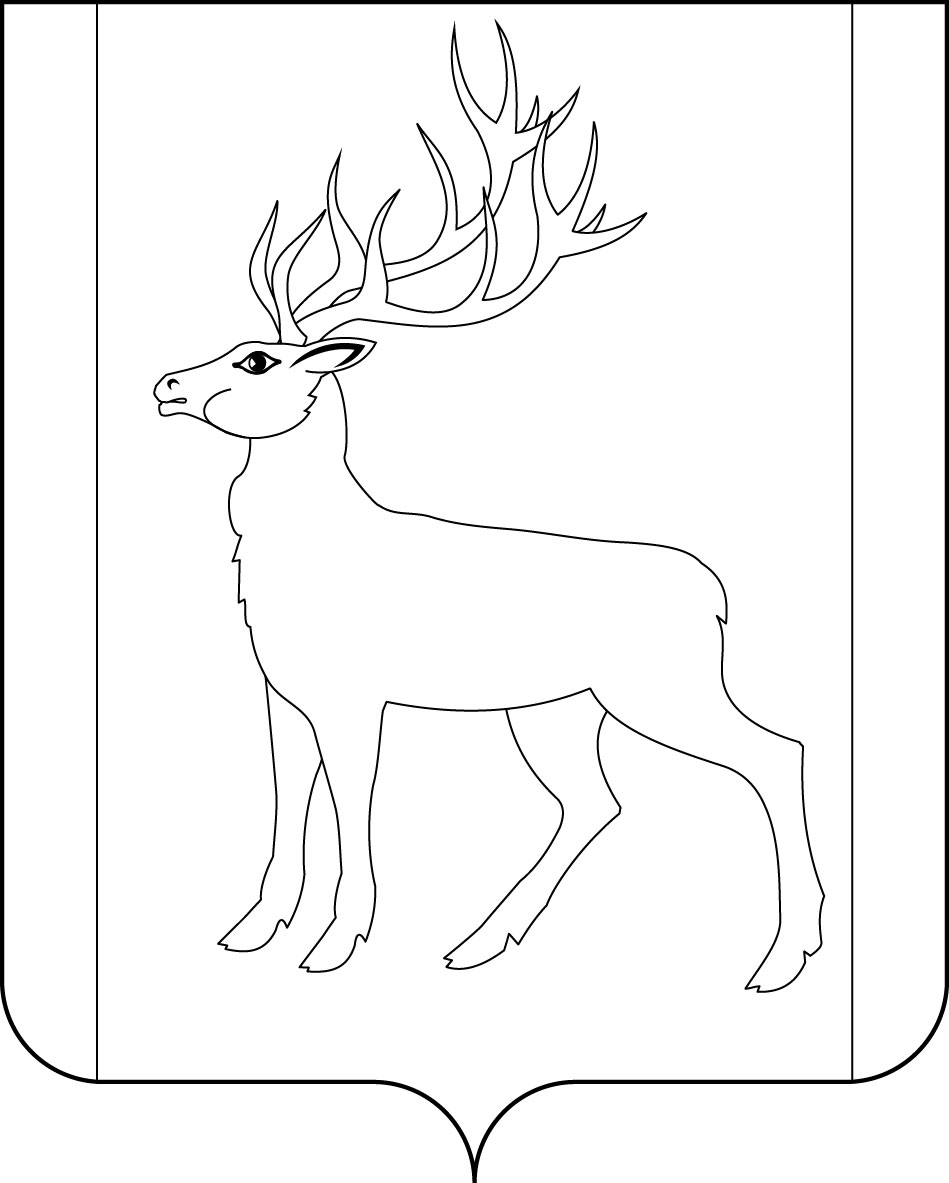 РОССИЙСКАЯ ФЕДЕРАЦИЯКОНТРОЛЬНО-СЧЕТНАЯ ПАЛАТАМУНИЦИПАЛЬНОГО ОБРАЗОВАНИЯ КУЙТУНСКИЙ РАЙОНЗаключение КСП № 01 по результатам экспертизы  проекта  решения о внесении  изменений и дополнений  в решение Думы муниципального образования Куйтунский район от 25.12.2015 года №74 «О бюджете муниципального образования Куйтунский район на 2016 год».р.п. Куйтун                                                                                                       11 февраля 2016 г.     Заключение на проект решения о внесении  изменений и дополнений  в решение Думы муниципального образования Куйтунский район от 25.12.2015 года №74 «О бюджете муниципального образования Куйтунский район на 2016 год»   подготовлено в соответствии со статей 157   Бюджетного кодекса  Российской Федерации,  Федеральным законом  №6-ФЗ «Об общих принципах организации и деятельности контрольно-счетных органов субъектов Российской Федерации и муниципальных образований», Положением о бюджетном процессе в муниципальном образовании  Куйтунский район, Положением о Контрольно-счетной палате муниципального образования  Куйтунский район. Проект Решения предоставлен в Контрольно-счетную палату  для подготовки заключения 8 февраля 2016 года. Одновременно с проектом Решения предоставлена пояснительная записка с обоснованием предлагаемых изменений.Внесение изменений в решение Думы «О бюджете муниципального образования Куйтунский район на 2016 год» обусловлено  необходимостью:- уточнения основных характеристик районного бюджета на 2016 год (увеличение доходов, расходов и дефицита районного бюджета),- уточнения верхнего предела  муниципального долга по состоянию на 1 января 2017 года.- увеличения бюджетных ассигнований дорожного фонда,- изменения текстовой части решения о бюджете на 2016 год и приложений к нему №№1,6,7,8,11,12.В ходе экспертизы установлено следующее:Указанными  изменениями уточняются основные характеристики районного бюджета на 2016 год (таблица, тыс.руб.)Как видно из таблицы, проект решения предусматривает увеличение доходов в сумме 260 тыс.руб. Согласно пояснительной записке к проекту, увеличение доходной части бюджета поселения произошло за счет  межбюджетных трансфертов, передаваемых бюджету района их бюджетов поселений на осуществление части полномочий по решению вопросов местного значения в соответствии с заключенными  соглашениями в сумме 260 тыс.руб. Расходная часть бюджета  увеличивается на 2724 тыс.руб.  На общее увеличение расходной части бюджета повлияло распределение остатков целевых средств на едином районном счете по состоянию на 01.01.2016 года  в сумме 2464 тыс.руб. и  за счет  увеличения  объемов межбюджетных трансфертов, передаваемых бюджету района их бюджетов поселений на осуществление части полномочий по решению вопросов местного значения в соответствии с заключенными  соглашениями в сумме 260 тыс.руб. Все средства межбюджетных трансфертов в сумме 260 тыс.руб.  учтены в расходной части бюджета по разделу 01 «Общегосударственные расходы», из них на заработную плату с начислениями на нее в сумме 89 тыс.руб., на увеличение материальных запасов в сумме 5 тыс.руб., на оплату усовершенствования программного продукта в сумме 166 тыс.руб. Остатки целевых средств  в сумме 2464 тыс.руб. распределены следующим образом:- в части межбюджетных трансфертов,  передаваемых бюджету района их бюджетов поселений на осуществление части полномочий по решению вопросов местного значения в соответствии с заключенными  соглашениями в сумме 665 тыс.руб.  на увеличение по разделу 01 «Общегосударственные расходы», из них на заработную плату с начислениями на нее в сумме 367 тыс.руб., на увеличение материальных запасов в сумме 184 тыс.руб., на оплату  программных продуктов в сумме 71 тыс.руб., на оплату услуг связи – 28 тыс.руб., на увеличение запасов основных средств – 15 тыс.руб.- в части родительской платы дошкольного образования и дошкольных групп при общеобразовательных учреждениях в сумме 126 тыс.руб. по разделу 07 «Образование».- в части дорожного хозяйства  (дорожный фонд) в сумме 1673 тыс.руб. на ремонт автомобильной дорог  Мингатуй- Новая Тельба.В результате экспертизы проекта решения, Контрольно-счетной палатой  при сопоставлении   распределения бюджетных ассигнований по разделам и подразделам классификации расходов (приложение 6 к бюджету) в первоначальной редакции  и нынешней редакции  установлено, что произведена передвижка  с раздела 08 «Культура» в сумме 411 тыс.руб. на раздел 07 «Образование»  в сумме 411 тыс.руб. без каких либо пояснений.  В период подготовке   настоящего заключения  финансовым управлением представлены пояснения, о том, что  внесены корректировки между разделами 08 «Культура» и  07 «Образование» в сумме 411 тыс.руб. на оплату первоочередных платежей  на основании распоряжения администрации МО Куйтунский район от    03.02.2016 года №8-р. Экономическим управлением представлено распоряжение администрации от 29.01.2016г №6-р «О проведении организационно штатных мероприятий в МКУДО «Межпоселенческая школа искусств».   В соответствие с данным распоряжением, МКУ КУМИ по Куйтунскому району проводят мероприятия по прекращению права оперативного управления  объектов Культуры и передаче данных объектов  на праве оперативного управления  в МКУДО «Межпоселенческая школа искусств» одновременно с внесением в штатное расписание  дополнительно 17,5 единиц.   Представлен анализ целесообразности перехода содержания и обслуживания зданий учреждений культуры в МКУДО «Межпоселенческая школа искусств», согласно которого экономия в связи с этим переходом составит 383,3 тыс.руб.   Размер дефицита предлагается  увеличить на 2464 тыс.руб., или с 2,9% до 5,3% от утвержденного общего  годового  доходов районного бюджета без учета утвержденного  объема безвозмездных поступлений, с учетом снижения остатков средств на счетах по учету средств местного бюджета в сумме 2464 тыс.руб., что не превышает размер ограничений, установленных п.3 ст.92.1 БК РФ.       Для обеспечения сбалансированности бюджета источники финансирования дефицита бюджета также увеличиваются. Планируется получение кредита от кредитных организаций РФ в сумме 31345 тыс.руб. и погашение бюджетных кредитов, полученных от других бюджетов бюджетной системы РФ в сумме 28345 тыс.руб.          Предлагается увеличить верхний предел  муниципального долга по состоянию на  01.01.2017года с 28643 тыс.руб. до  41380 тыс.руб. Предлагаемый  верхний предел муниципального долга не превышает ограничения, установленные статье  107 БК РФ.                                                                                                                                                                                                                                                                                                                                                                                        Проектом решения о внесении изменений предусматривается увеличение объема бюджетных ассигнований дорожного фонда   с 2833 тыс.руб. до  4506 тыс.руб., за счет включения в его объем неиспользованных  в 2015 году фактически поступивших доходов.   Выводы и рекомендации: 1. Содержание документов, представленных одновременно с проектом  решения Думы,  соответствуют требованиям бюджетного законодательства.          2.   В проекте решения Думы  соблюдены ограничения, установленные бюджетным кодексом Российской Федерации, по объему муниципального долга и расходам на его обслуживание, предельному объему заимствований.      3.  Предложенный проект решения Думы о  внесении  изменений и дополнений  в решение Думы муниципального образования Куйтунский район от 25.12.2015 года №74 «О бюджете муниципального образования Куйтунский район на 2016 год» не противоречит требованиям бюджетного законодательства, рекомендован к принятию Думой  муниципального образования Куйтунский район.Председатель КСП                                                       Т.И.БелизоваРешение Думы от 25.12.2015 №74Проекткорректировка%Доходы6374386376982600,04%Расходы64043864316227240,4%Дефицит т.р./ %3000 / 2,95464 /5,32464х